Sample Assessment Outline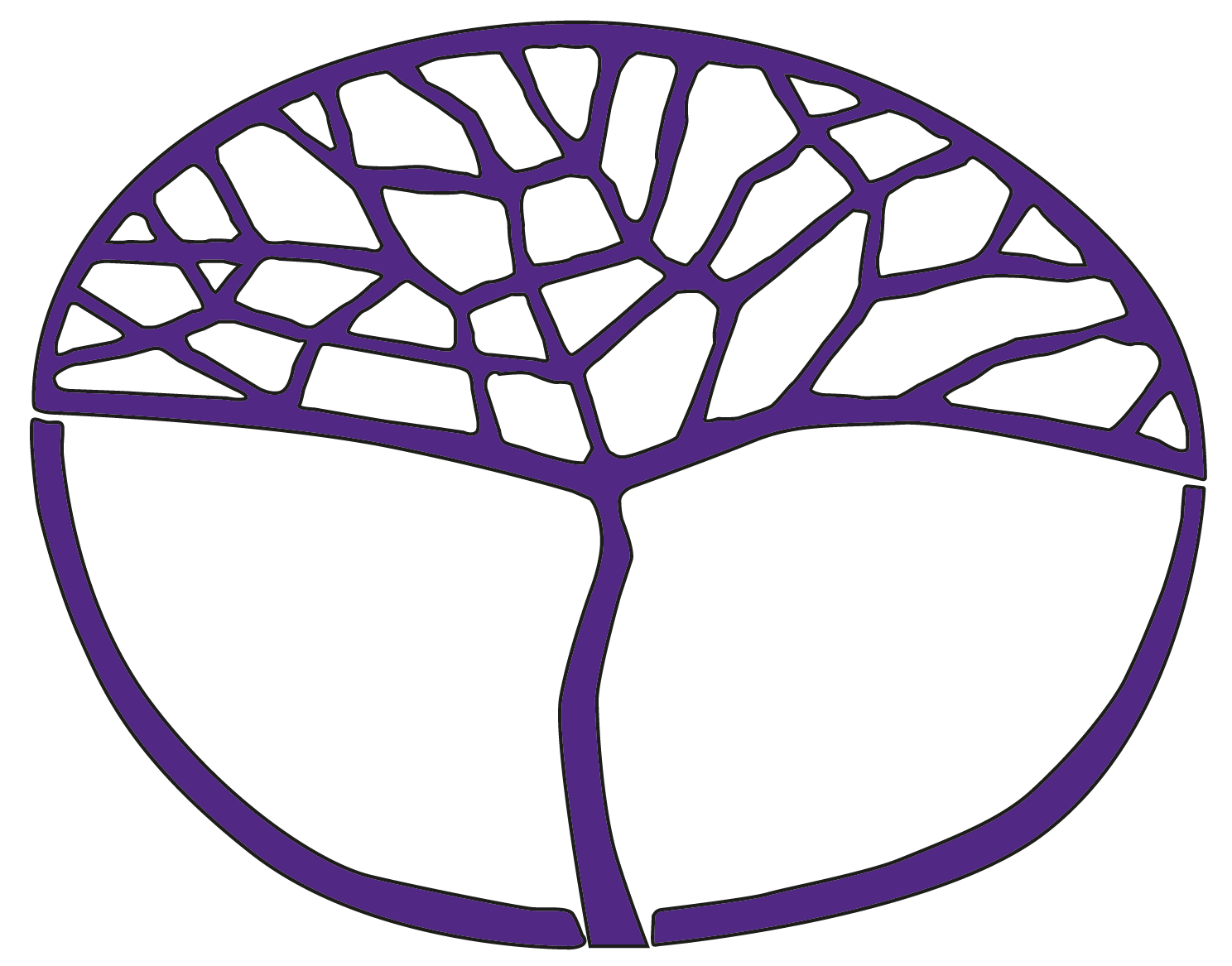 Health and Physical EducationPreliminary Unit 1 and Unit 2Copyright© School Curriculum and Standards Authority, 2014This document – apart from any third party copyright material contained in it – may be freely copied, or communicated on an intranet, for 
non-commercial purposes in educational institutions, provided that the School Curriculum and Standards Authority is acknowledged as the copyright owner, and that the Authority’s moral rights are not infringed.Copying or communication for any other purpose can be done only within the terms of the Copyright Act 1968 or with prior written permission of the School Curriculum and Standards Authority. Copying or communication of any third party copyright material can be done only within the terms of the Copyright Act 1968 or with permission of the copyright owners.Any content in this document that has been derived from the Australian Curriculum may be used under the terms of the Creative Commons Attribution-NonCommercial 3.0 Australia LicenceDisclaimerAny resources such as texts, websites and so on that may be referred to in this document are provided as examples of resources that teachers can use to support their learning programs. Their inclusion does not imply that they are mandatory or that they are the only resources relevant to the course.Sample assessment outlineHealth and Physical Education – PreliminaryUnit 1Sample assessment outlineHealth and Physical Education – PreliminaryUnit 2Assessment taskNotional 
due dateUnit outcome: Perform fundamental 
movement skillsUnit outcome:Follow basic rules in a variety of activitiesUnit outcome: Identify and understand basic health skills and conceptsTask 1: Dimensions of health projectPart A: Dimensions of health reflectionsStudents investigate ways to be physically, emotionally and socially healthy.Part B: Stress lessStudents identify and reflect on different ways to cope with stress.Week 4Task 2: Qualities of healthy relationshipsStudents reflect on the features of healthy relationships. Week 8Task 3: Sport journalStudents maintain a journal and periodically record their achievements during the practical activities.Week 13Task 4: Sport participationStudents participate in a chosen sport with the focus on developing skills and knowledge of rules and basic tactics.Week 15SAMPLE PLANNING CHECKLIST 
Health and Physical Education Preliminary Unit 1 ( = Unit content covered)Task 1Dimensions 
of healthTask 2Hygiene 
diaryTask 3Sport 
journalTask 4Sport participationPerformance conceptsPerformance conceptsPerformance conceptsPerformance conceptsPerformance conceptsfundamental movement skillsCoordinated, balanced movement in individual activitiesskills to control an object in modified game situations basic rules and safety concepts when moving and interacting with others in a variety of activity settingsHealth skills and conceptsHealth skills and conceptsHealth skills and conceptsHealth skills and conceptsHealth skills and conceptswhat it means to be healthyhealth dimensionsphysical, social, emotional/mental healthstress managementrecognising signs and symptoms of stresssimple stress management strategiespersonal hygiene practicescleanlinesspersonal groominghand washingdental hygieneintroduction to protective behavioursbasic relationship typescharacteristics of positive, healthy relationshipsrecognising and responding to peer pressuresigns of bullyingsafe use of the internet and social networking support networks – people and places able to support healthy decisionslocation and choice of accurate and reliable sources of health informationAssessment taskNotional 
due dateUnit outcome: Perform fundamental 
movement skillsUnit outcome:Follow basic rules in a variety of activitiesUnit outcome: Identify and understand relationship concepts as well as ways to minimise harmTask 5: No talking pleaseStudents investigate how non-verbal communication can be used to express feelings, needs and wants.Week 6Task 6: Sport journalStudents maintain a journal and periodically record their achievements during the practical activities.Week 13Task 7: Sport participationStudents participate in a chosen sport with the focus on developing skills and knowledge of rules and basic tactics.Week 15SAMPLE PLANNING CHECKLIST 
Health and Physical Education Preliminary Unit 2( = Unit content covered)Task 1Information 
packTask 2Advertising brochureTask 3Sport 
journalTask 4Sport participationPerformance conceptsPerformance conceptsPerformance conceptsPerformance conceptsPerformance conceptsdevelopment of fundamental movement skillsdevelopment of fundamental movement skillscoordination in individual activitiescoordination in individual activitiesskills to control an object in modified game situations skills to control an object in modified game situations basic rules and safety concepts when moving and interacting with others in a variety of activity settingsbasic rules and safety concepts when moving and interacting with others in a variety of activity settingsHealth skills and conceptsHealth skills and conceptsHealth skills and conceptsHealth skills and conceptsHealth skills and conceptsHealth skills and conceptscommunication/interpersonal skillsverbal/non-verbal skills to communicate feelings, needs and opinions; and strategies to fairly involve others in activities, including give and take, and seeking help when necessarypassive, assertive and aggressive communication skills in specific situationsintroduction to co-operation and collaborationcommunication/interpersonal skillsverbal/non-verbal skills to communicate feelings, needs and opinions; and strategies to fairly involve others in activities, including give and take, and seeking help when necessarypassive, assertive and aggressive communication skills in specific situationsintroduction to co-operation and collaborationdrug educationcategories of drugs and their effect on the body and behaviourshort and long term effects of alcoholstandard drink measuresdrug educationcategories of drugs and their effect on the body and behaviourshort and long term effects of alcoholstandard drink measuresharm minimisationidentifying and managing risk and risky situations decision-making processes and simple modelssupport networks – people and places who can support healthy decisionsharm minimisationidentifying and managing risk and risky situations decision-making processes and simple modelssupport networks – people and places who can support healthy decisions